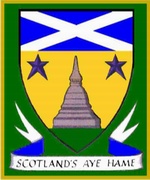 MenuPass around CanapésVietnamese spring roll with dipMini Mushroom Vol au VentsMini bacon cheese quicheSupperSmoked Salmon, small salad and lemon dressing, dill sauceOrAvocado, mango quinoa and salad with lime dressing (V)****Scotch Vegetable Broth****Haggis, Bashed Neeps and Champit Tatties (Veg Haggis)****Cranachan****Cheeseboard****Coffee, Tea and Tablet